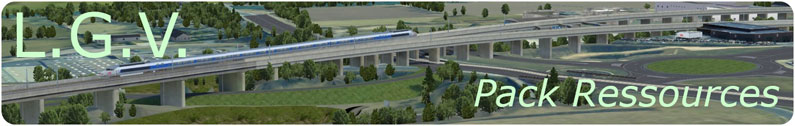 Ressources - AideAnimation « Chevaucher l’onde »Disponible sur le Pack Ressources LGV http://lgv.asco-tp.fr/     Rubriques « Séquences pédagogiques » « Sciences de l’ingénieur »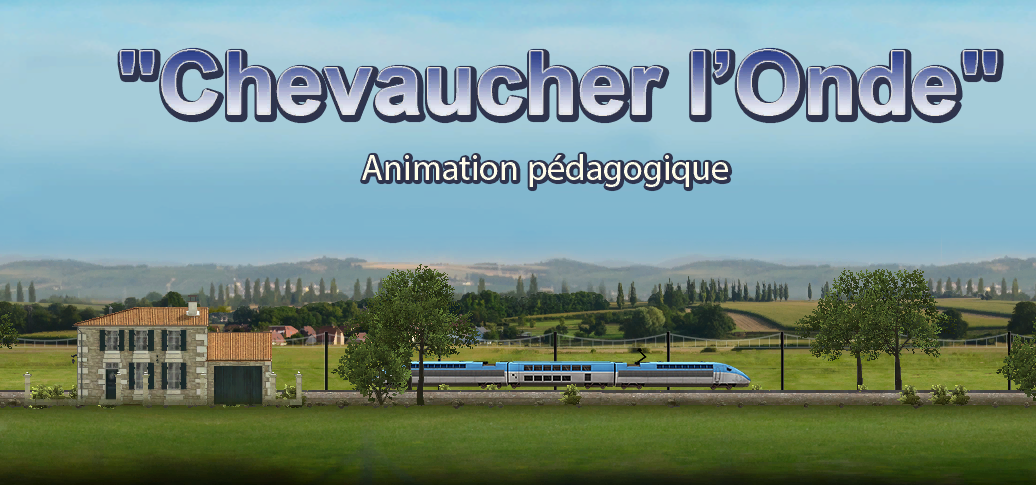 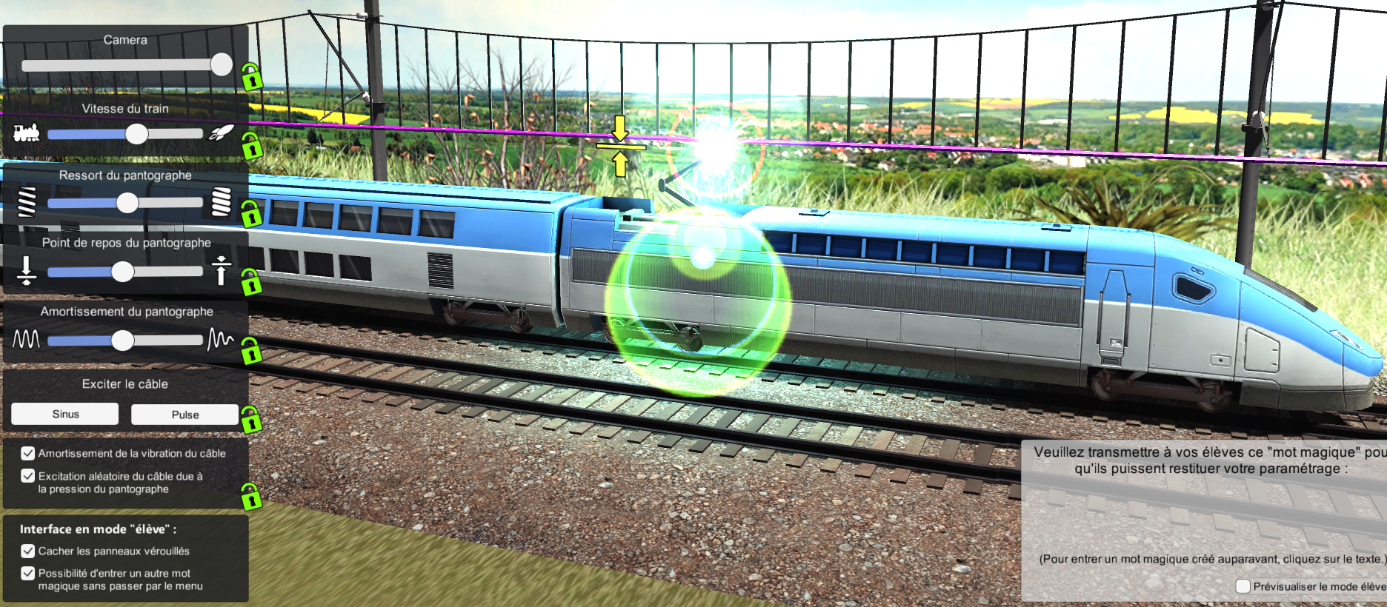 Modélisation SOLIDWORKS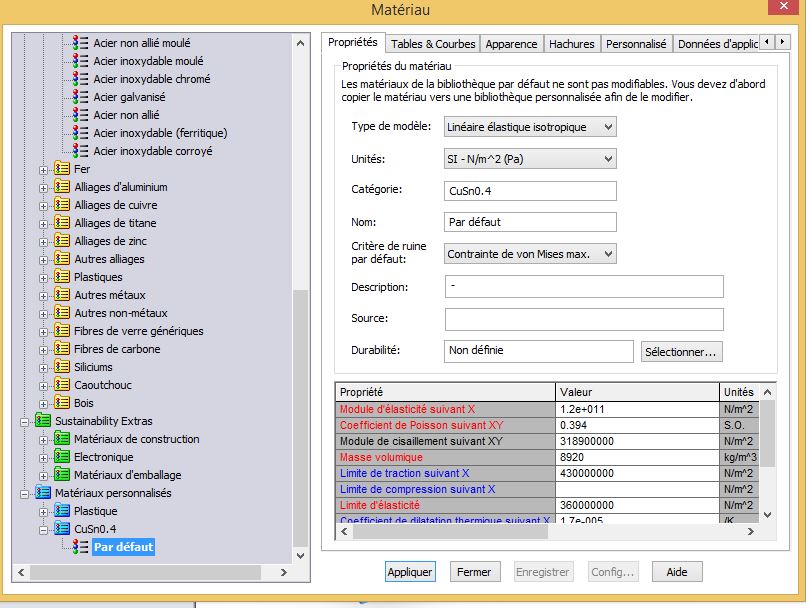 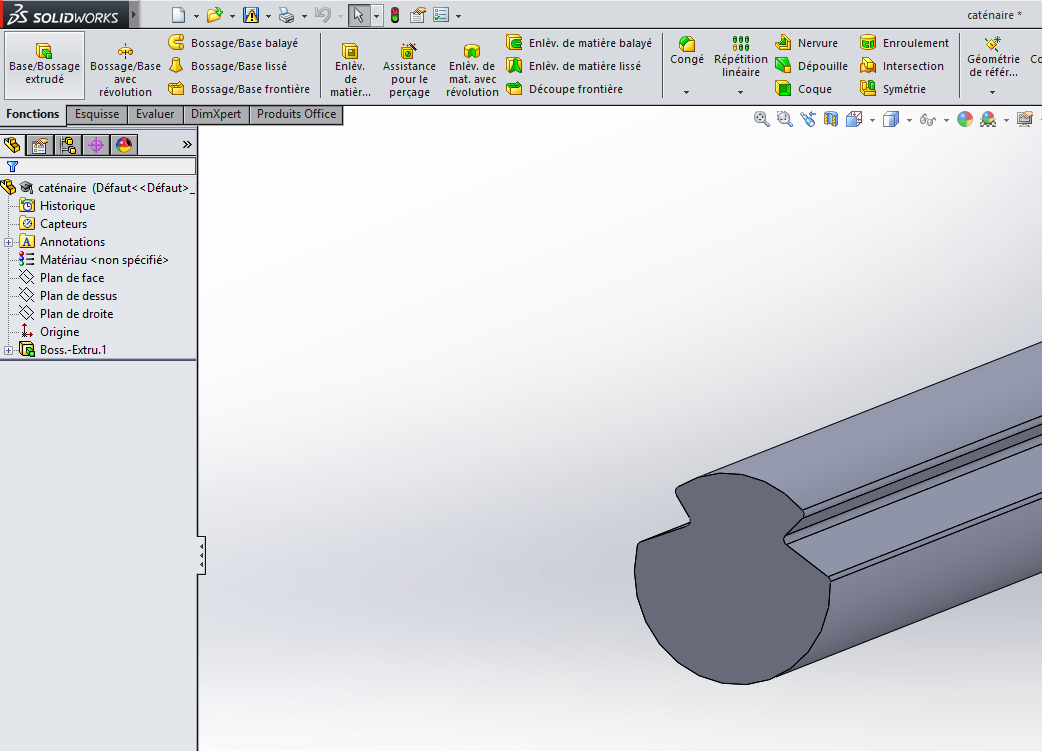 Modélisation SINUSPHY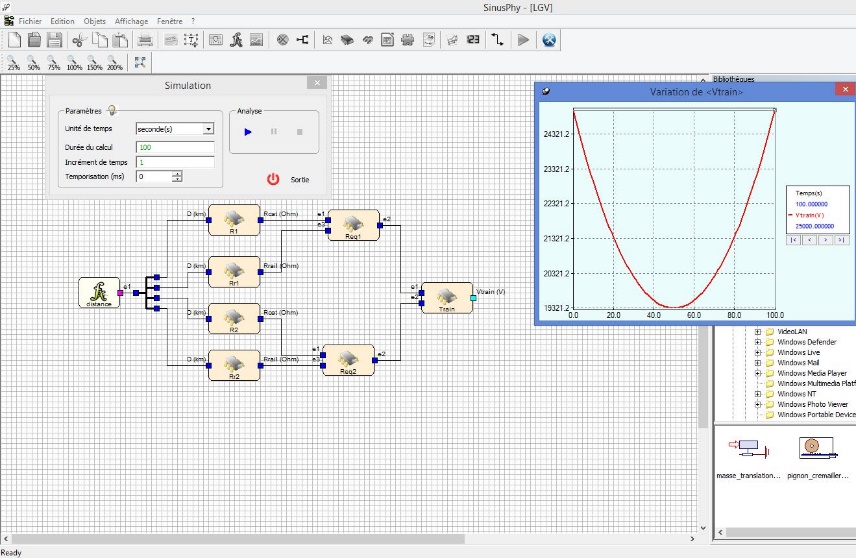 VIDEOS  Défauts de captagehttp://www.youtube.com/watch?v=muYtmkLmLus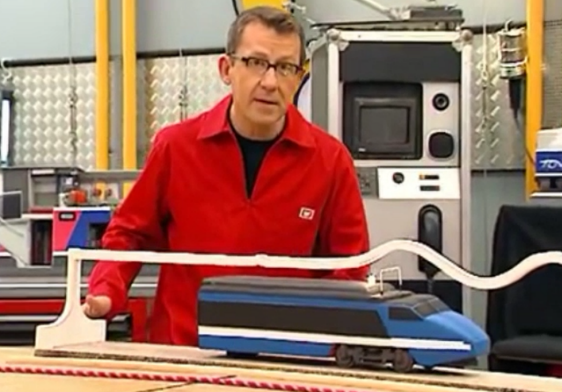 https://www.youtube.com/watch?v=pebcHJPSD9shttp://www.youtube.com/watch?v=Pw3BZYZLPXMhttps://www.youtube.com/watch?v=wAC_hliE0T0https://www.youtube.com/watch?v=d4Zic91CmRUhttps://www.youtube.com/watch?v=fFQNQspI2ekC’est pas sorcier ! : Mur de la caténaireChevaucher l’ondeComment repousser les limites du « mur de la caténaire » ?ÉnergieTransportPrésentation Système : Ligne LGV Poitiers - Bordeaux